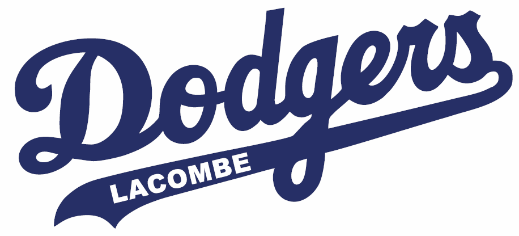         Lacombe Minor Baseball Association            Community A Tournament           Dates: June 3 - 5, 2022          Application FormDivision: circle appropriate division11U $325				13U $35015U $375				18U $400Team Name:Please make all cheques payable to LMBA.  Upon confirmation of team acceptance, the registration fee MUST be received by May 12th.Forms can be mailed or emailed to:LMBA Tournament DirectorLacombe Minor Baseball26 Bruns CresLacombe, ABT4L 1N9Orlmbcommunitytournament@gmail.comTeam Contact:Email:Phone:Association Represented:Baseball Alberta League (eg. CABL):Registration Fee Cheque Amount: